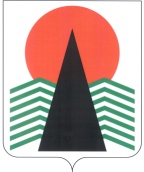 Межведомственная комиссия по организации отдыха, оздоровления,занятости детей и молодежи Нефтеюганского района Сборник для детей, подростков и их родителей, проживающих в поселениях Нефтеюганского районаКак провести детям лето в поселениях Нефтеюганского района вы можете узнать по телефонам:Департамент образования и молодежной политики Нефтеюганского района:- о лагерях дневного пребывания, выездном отдыхе детей8 (3463) 290-044, 250-153- по вопросам трудоустройства несовершеннолетних граждан и работе дворовых площадок8 (3463) 250-288, 250-250Департамент культуры и спорта Нефтеюганского района:- о площадках кратковременного пребывания детей на базе учреждений культуры и о работе учреждений культуры в летний период8 (3463) 275-269- о площадках кратковременного пребывания детей на базе учреждений спорта и о работе спортивных учреждений в летний период8 (3463) 278-035Бюджетное учреждение Ханты-Мансийского автономного округа – Югры «Нефтеюганская района больница»- по вопросам оздоровления детей на базе лечебно-профилактических учреждений8 (3463) 201-792, 201-780Бюджетное учреждение Ханты–Мансийского автономного округа – Югры «Нефтеюганский районный комплексный центр социального обслуживания населения» 8 (3463) 211 - 085Бюджетное учреждение Ханты – Мансийского автономного округа – Югры «Нефтеюганский  реабилитационный центр для детей и подростков с ограниченными возможностями» филиал в пгт.Пойковский.8 (3463) 259-468Информация об организации летнего отдыха в г.п. ПойковскийЛагеря с дневным пребыванием детейПрограмма «Театр»Режим работы  лагеря при МОБУ «СОШ №1» гп.Пойковский:3 смена  - с 25.07.2019 -17.08.2019– ответственный за организацию и работу лагеря  Шишов Евгений Александрович Телефон: 8 (3463) 211110Адрес: гп. Пойковский 4 мкр. 14 домПрограмма «Моя планета Югра»Режим работы   лагеря при МОБУ «СОШ №4» гп.Пойковский:1 смена  - с 03.06.2019  по 27.06.2019– ответственный за организацию и работу лагеря  Райгородская Елена ВалерьевнаТелефон: 8 (3463) 218935; 8 (3463) 218387Адрес: гп. Пойковский 5 мкр., 1 домПрограмма «Остров безопасности»Режим работы   лагеря при МОБУ «СОШ №4» гп.Пойковский:1 смена  - с 01.07.2019  по 24.07.2019– ответственный за организацию и работу лагеря  Райгородская Елена ВалерьевнаТелефон: 8 (3463) 218935; 8 (3463) 218387Адрес: гп. Пойковский 5 мкр., 1 домПрограмма «Академия веселых каникул»Режим работы лагеря при НРМОБУ ДОД «Центр развития творчества детей и юношества»:1 смена с 03.06.2019 по 27.06.2019– ответственный за организацию и работу лагеря  Хворых Наталья Алексеевна.2 смена с 01.07.2019 по 24.07.2019– ответственный за организацию и работу лагеря  Дегтярёва Галина Леонидовна.Телефон: 8 (3463) 218067;Адрес: гп.Пойковский, 4 мкр., строение 2а.Программа «Содружество»Режим работы лагеря при НРМБОУ ДОД детско-юношеской спортивной школы «Нептун»1 смена с 03.06.2019  по 27.06.2019– ответственный за организацию и работу лагеря  Голиков Максим Александрович  Телефон: 8 (3463)212325Адрес: гп.Пойковский, 7 мкр., 93 а домПрограмма «Шире круг»Режим работы лагеря при Бюджетном учреждении Ханты-Мансийского автономного округа-Югры «Нефтеюганский реабилитационный центр для детей и подростков с ограниченными возможностями» филиал в пгт. Пойковский 1 смена с 03.06.2019 по 27.06.2019– ответственный за организацию и работу лагеря Юркевич Ирина Николаевна 2 смена с 01.07.2019 по 29.07.2019– ответственный за организацию и работу лагеря Юркевич Ирина Николаевна 3 смена с 01.08.2019 по 29.08.2019– ответственный за организацию и работу лагеря Юркевич Ирина Николаевна Адрес: гп. Пойковский, ул-6-я, 4 домПалаточные лагеряПрограмма «Хранители  природы»Режим работы   палаточного лагеря при МОБУ «СОШ №4» гп.Пойковский:1 смена с 09.07.2019  по 13.07.2019 – ответственный за организацию и работу лагеря  Райгородский Евгений ВалерьевичТелефон: 8 (3463) 218935; 8 (3463) 218387;Адрес: гп. Пойковский 5 мкр., 1 домРабота дворовых площадок в летний период - МКУ  «Служба ЖКХ и благоустройства г.п. Пойковский»- МБУ  Центр культуры и досуга «Родники»- БУ ХМАО-Югры « Нефтеюганский районный комплексный центр социального обслуживания населения»Временное трудоустройство  несовершеннолетних гражданв возрасте от 14 до 18 летИнформацию о трудоустройстве можно получить у специалистов г.п. Пойковский: Контактный телефон: 8 (3463) 516-012                                   Хасанова Гузель Вильдановна            Сагидуллина Розалия РизвановнаПодростки, находящиеся в социально опасном положении/трудной жизненной ситуации, состоящие на профилактическом учете в территориальной комиссии по делам несовершеннолетних и защите их прав пользуются приоритетным правом при  трудоустройстве.Площадки кратковременного пребывания детей / дворовые площадки на базе учреждений культуры Нефтеюганского района Программа «Планета детства»Режим работы площадки кратковременного пребывания на базе ПМБУ Центр культуры и досуга «РОДНИКИ»:1 смена: с 03.06.2019 по 14.06.2019 (понедельник - пятница с 14:00 по 17:00)Ответственный: Пачаева Шекерханум АйдабековнаТелефон: 8 (3463) 215-232Адрес: г.п. Пойковский, 1 мкр., д. 112.Программа: «Лето в библиотеке: дети на планете»Режим работы площадки кратковременного пребывания на базе Пойковской поселенческой детской библиотеки «Радость»:1 смена: с 03.06.2019 по 11.06.2019 (понедельник - пятница с 14:00 по 17:00)2 смена: с 13.06.2019 по 21.06.2019 (понедельник - пятница с 14:00 по 17:00)Ответственный: Приходько Наталья ВладимировнаТелефон: 8(3463) 215-250Адрес: г.п. Пойковский, 3 мкр., дом 13/14Программа: «Театр книги»Режим работы площадки кратковременного пребывания на базе Пойковской поселенческой библиотеки «Наследие»:1 смена: с 03.06.2019 по 14.06.2019 (понедельник - пятница с 14:00 по 17:00) Ответственный: Ефименко Любовь ИвановнаТелефон: 8(3463) 215-319Адрес: г.п. Пойковский, 3 мкр., дом 13/14Бюджетное учреждение Ханты – Мансийского автономного округа – Югры «Нефтеюганский реабилитационный центр для детей и подростков с ограниченными возможностями» филиал пгт. Пойковский.Адрес: ул. 6-я, дом 4, пгт Пойковский, Нефтеюганский район, Ханты – Мансийский автономный округ – Югра, 628331Форма организации летнего оздоровительного отдыха – полустационарная форма социального обслуживания (летние оздоровительные смены).Ответственные лица за организацию отдыха и оздоровление несовершеннолетних в учреждении: Заведующий отделением - Черняк Оксана Николаевна. Заведующий отделением – Юркевич Ирина Николаевна.Специалист по социальной работе - Етриванова Любовь ЛеонидовнаТелефон: (3463) 259 – 468Режим работы оздоровительных площадок, обеспечивающих досуг и занятость несовершеннолетних1 смена: 03.06.2019 – 27.06.2019 (понедельник – пятница с 14.30 до 17.00  без питания)2 смена: 01.07.2019 – 29.07.2019 (понедельник – пятница с 14.30 до 17.00  без питания)3 смена: 01.08.2019 – 29.08.2019 (понедельник – пятница с 14.30 до 17.00  без питания)Выходные: суббота, воскресеньеКомплексная программа летнего отдыха, оздоровления, занятости детей-инвалидов,  детей с ограниченными возможностями,  детей, испытывающих трудности в социальной адаптации в возрасте от 7 до 18 лет в условиях полустационарной формы обслуживания «Шире круг».	Цель программы: создание оптимально благоприятных условий для отдыха и оздоровления в летний период детей-инвалидов, детей с ограниченными возможностями, детей, испытывающих трудности в социальной адаптации в возрасте от 7 до 18 лет, способствующих наиболее полноценному существованию в современном обществе. 	Целевая группа: дети с ограниченными возможностями, включая детей-инвалидов,  дети, испытывающие трудности в социальной адаптации, в возрасте от 7 до 18 лет.Информация для родителей об организации летнего отдыха организованного бюджетным учреждением Ханты–Мансийского автономного округа – Югры «Нефтеюганским районным комплексным центром социального обслуживания населения»Программа «Радуга детства»(реабилитационные клубы)Возраст детей: 5-17 лет.Режим работы клубов «Добрые волшебники», «Летние забавы», «Саквояж Мастерилкина» по программе «Радуга детства» при БУ «Нефтеюганский районный комплексный центр социального обслуживания населения» отделение психолого-педагогической помощи семье и детям, пгт. Пойковский:1 смена – 03.06.2019 по 28.06.20192 смена – 01.07.2019 по 26.07.20193 смена – 05.08.2019 по 23.08.2019Вторник, четверг1 группа – 11.00-13.00; 2 группа –15.00-17.00.Адрес места нахождения: пгт. Пойковский, 1 мкр., д. 33-гТелефоны: 8(3463)255-721, 8(3463)215-856Заведующий отделением – Сначева Дарья Владимировна Социальный педагог -  Давыденко Мария Александровна, Берлизова Наталья НиколаевнаПсихолог - Госедло Марьяна Николаевна, Мустафина Гульнария Шамиловна, Кулькова Оксана Валерьевна Специалист по социальной работе - Щербакова Людмила Николаевна, Сидорова Оксана Ивановна, Гойко Елена СергеевнаПрограмма «Игры в нашем дворе»(дворовая площадка)Возраст детей: 5-17 лет.Режим работы групп по программе «Игры в нашем дворе» при бюджетном учреждении Ханты-Мансийского автономного округа – Югры «Нефтеюганский районный комплексный центр социального обслуживания населения» отделение психолого-педагогической помощи семье и детям, пгт. Пойковский:Телефоны: 8(3463)255-721, 8(3463)215-856Заведующий отделением - Сначева Дарья ВладимировнаСпециалист по социальной работе - Сидорова Оксана Ивановна, Щербакова Людмила Николаевна Социальный педагог - Давыденко Мария АлександровнаИнформация об организации летнего отдыха  в с.п.  СалымЛагеря с дневным пребыванием детейПрограмма «Дорожная азбука»Режим работы   лагеря  НРМОБУ «Салымская СОШ № 1»:1 смена с 03.06.2019 по 27.06.2019- ответственный за организацию и работу лагеря  Волокитина Елена МавлитовнаТелефон: 8 (3463) 290541Адрес: сп. Салым, ул. Новая, дом 13Программа «Дорога к Храму»Режим работы   лагеря  НРМОБУ «Салымская СОШ № 1»1 смена с 03.06.2019 по 27.06.2019- ответственный за организацию и работу лагеря  Волокитина Елена МавлитовнаТелефон: 8 (3463) 290541Адрес: сп. Салым, ул. Новая, дом 13Программа «Муравейник»Режим работы   лагеря  НРМОБУ «Салымская СОШ № 2»:2 смена с 18.07.2019 по 10.08.2019- ответственный за организацию и работу лагеря  Олышевко Ирина ВладимировнаТелефон: 8 (3463) 290712Адрес: сп. Салым, ул. Привокзальная, дом 16Лагерь труда и отдыхаПрограмма «КРУТО»Режим работы   лагеря  НРМОБУ «Салымская СОШ № 1»:1 смена с 03.06.2019  по 27.06.2019- ответственный за организацию и работу лагеря  Зинченко Людмила ВладимировнаТелефон: 8 (3463) 290541Адрес: сп. Салым, ул. Новая, дом 13Программа «Трудовое лето»Режим работы   лагеря  НРМОБУ «Салымская СОШ № 2»:3 смена с 18.07.2019  по 10.08.2019- ответственный за организацию и работу лагеря  Юмагулова Айсылу Аглямовна Телефон: 8 (3463) 290712Адрес: сп. Салым, ул. Привокзальная, дом 16Работа дворовых площадок в летний период - Дом культуры  «Сияние Севера»-  БУНР ФСО «Атлант» Спортивный комплекс- Филиал БУ ХМАО – Югры «Нефтеюганский районный комплексный центр социального обслуживания населения»Временное трудоустройство  несовершеннолетних граждан в возрасте от 14 до 18 лет Информацию о трудоустройстве можно получить у специалиста по работе с молодежью с.п. Салым: Контактный телефон: 8(3463) 290 - 245       -    Михоряну Лариса ГеоргиевнаПодростки, находящиеся в социально опасном положении/трудной жизненной ситуации, состоящие на профилактическом учете в территориальной комиссии по делам несовершеннолетних и защите их прав пользуются приоритетным правом при  трудоустройстве.Площадки кратковременного пребывания детей / дворовые площадки на базе учреждений культуры Нефтеюганского района Программа: «Светлячок»Режим работы площадки кратковременного пребывания на базе Салымской поселенческой модельной библиотеки №1:1 смена: с 03.06.2019 по 28.06.2019 (понедельник - пятница с 14:00 по 17:00)2 смена: с 01.07.2019 по 31.07.2019 (понедельник - пятница с 14:00 по 17:00)3 смена: с 01.08.2019 по 23.08.2019 (понедельник - пятница с 14:00 по 17:00)Ответственный: Голод Алена ВалерьевнаТелефон: 8 (3463) 290-518Адрес: с.п. Салым, ул. Молодежная, д.8Программа: «Время потех»Режим работы дворовой площадки на базе Культурно-досугового центра «Сияние Севера»:1 смена: с 01.07.2019 по 20.07.2019 (вторник - пятница с 14:00 по 17:00)Ответственные: Хатова Светлана АлександровнаТелефон: 8 (3463) 290-816Адрес: с.п. Салым, ул. Юбилейная д. 15.Программа: «Радуга»Режим работы площадки кратковременного пребывания на базе Культурно-досугового центра «Сияние Севера»:1 смена с 01.08.2019 по 20.08.2019 (понедельник, среда, пятница с 14:00 по 17:00)Ответственный: Хатова Светлана АлександровнаТелефон: 8 (3463) 290-816Адрес: с.п. Салым, ул. Юбилейная д. 15.Информация для родителей об организации летнего отдыха организованного бюджетным учреждением Ханты–Мансийского автономного округа – Югры «Нефтеюганским районным комплексным центром социального обслуживания населения»Программа «Радуга детства»(реабилитационные группы)Возраст детей: 5-17 лет.Режим работы реабилитационной группы «Краски радуги» по программе «Радуга детства» при бюджетном учреждении Ханты-Мансийского автономного округа – Югры  «Нефтеюганский районный комплексный центр социального обслуживания населения» филиал  п. Салым:1 смена – с 03 по 28 июня 2 смена – с 01 по 26 июля 3 смена – с 05 по 23 августа Телефон: 8(3463)291-010Адрес места нахождения: п. Салым, ул. Дорожников, д. 130 «а»,Заведующий филиалом -  Каваляускайте  Ксения  КястутьевнаСпециалист по социальной работе -  Носань  Елена  АнатольевнаПсихолог – Шаталова Юлия ЮрьевнаПрограмма «Игры в нашем дворе»(дворовая площадка)Режим работы групп по программе «Игры в нашем дворе» при БУ «Нефтеюганский районный комплексный центр социального обслуживания населения» филиал п. Салым:Телефон: 8(3463)291-010Адрес места нахождения: п. Салым, ул. Дорожников, д. 130 «а»Заведующий филиалом - Каваляускайте  Ксения  КястутьевнаКульторганизатор - Галиченко Юлия АлександровнаСпециалист по социальной работе - Юркова Ольга Федоровна, Дасаева Светлана ЕвгеньевнаИнформация об организации летнего отдыха  с.п. Куть-ЯхЛагерь с дневным пребыванием детейПрограмма «Югория»Режим работы   лагеря НРМОБУ «Куть-Яхская СОШ»: 1 смена с 13.06.19 по 06.07.2019  – ответственный за организацию и работу лагеря  Рыбина Любовь Викторовна.Телефон: 8(3463) 292281;Адрес: сп. Куть-Ях, ул. Школьная, дом 7 в.Программа «Югория»Режим работы   лагеря НРМОБУ «Куть-Яхская СОШ»: 2 смена с 11.07.19 по 03.08.2019– ответственный за организацию и работу лагеря  Иванова Наталья Ивановна.Телефон: 8(3463) 292281;Адрес: сп. Куть-Ях, ул. Школьная, дом 7 в.Лагерь труда и отдыха Программа «Подросток»Режим работы   лагеря НРМОБУ «Куть-Яхская СОШ»: 2 смена с 11.07. по 03.08.2019– ответственный за организацию и работу лагеря  Неупокоева Рената Валерьевна.Телефон: 8(3463) 292281;Адрес: сп. Куть-Ях, ул. Школьная, дом 7 в.Работа дворовых площадок в летний период -  БУНР ФСО «Атлант» Спортивный комплекс-  Дом культуры «Кедровый»- Филиал БУ ХМАО – Югры «Нефтеюганский районный комплексный центр социального обслуживания населения»Временное трудоустройство  несовершеннолетних граждан в возрасте от 14 до 18 лет Информацию о трудоустройстве можно получить у специалиста по работе с молодежью с.п. Куть-Ях: Контактный телефон: 8(3463) 292 - 325 – Карпачёва Ксения ВладимировнаПодростки, находящиеся в социально опасном положении/трудной жизненной ситуации, состоящие на профилактическом учете в территориальной комиссии по делам несовершеннолетних и защите их прав пользуются приоритетным правом при  трудоустройстве.Площадки кратковременного пребывания детей / дворовые площадки на базе учреждений культуры Нефтеюганского района Программа: «Мир любимых увлечений»Режим работы дворовой площадки на базе Дома культуры «Кедровый»:1 смена: с 01.07.2019 по 19.07.2019 (среда, четверг с 14:00 по 17:00)2 смена: с 01.08.2019 по 16.08.2019 (среда, четверг с 14:00 по 17:00)Ответственный: Любезных Алена ВалерьевнаТелефон: 8 (3463) 292-177Адрес: с.п. Куть-Ях, ул. Школьная, д. 11Информация для родителей об организации летнего отдыха организованного бюджетным учреждением Ханты–Мансийского автономного округа – Югры «Нефтеюганским районным комплексным центром социального обслуживания населения»Программа «Радуга детства»(реабилитационные группы)Возраст детей: 5-17 лет.Режим работы реабилитационной группы «Цветик-семицветик» по программе «Радуга детства» при бюджетном учреждении Ханты-Мансийского автономного округа – Югры «Нефтеюганский районный комплексный центр социального обслуживания населения» филиал п. Куть-Ях:3 смена – 29.07.  по 09.08.2019Адрес места нахождения: п. Куть-Ях, д. 8аТелефон/факс: 8(3463)292-173Заведующий филиалом - Лесникова Татьяна НиколаевнаСпециалист по социальной работе - Филатова Анна АлександровнаИнструктор по труду - Чернянская  Любовь  ВладимировнаПрограмма «Игры в нашем дворе»(дворовая площадка)Возраст детей: 5-17 лет.Режим работы групп по программе «Игры в нашем дворе» при бюджетном учреждении Ханты-Мансийского автономного округа – Югры «Нефтеюганский районный комплексный центр социального обслуживания населения» филиал  п. Куть-Ях:Телефон/факс: 8(3463)292-173Адрес места нахождения: п. Куть-Ях, д. 7 В, корпус 1 (стадион школы)Заведующий филиалом - Лесникова Татьяна НиколаевнаСпециалист по социальной работе - Филатова Анна АлександровнаИнструктор по труду - Чернянская Любовь ВладимировнаИнструктор по спорту - Путилина Светлана ПавловнаИнформация об организации летнего отдыха в с.п. СентябрьскийЛагерь с дневным пребыванием детейПрограмма «ЭкоРосы»Режим работы   лагеря  НРМОБУ «Сентябрьская СОШ»:1 смена с 05.06.2019  по 29.06.2019 - ответственный за организацию и работу лагеря  Стехнович Анастасия Владимировна.Телефон: 8 (3463)299266;Адрес: сп. Сентябрьский , 4 квартал, 65 дом.Программа «Дорога к Храму»Режим работы   лагеря  НРМОБУ «Сентябрьская СОШ»:1 смена с 05.06.2019  по 29.06.2019 - ответственный за организацию и работу лагеря  Старышева Юлия Викторовна.Телефон: 8 (3463)299266;Адрес: сп. Сентябрьский , 4 квартал, 65 дом.палаточный лагерь Программа «Ровесник»Режим работы   лагеря  НРМОБУ «Сентябрьская СОШ»:1 смена с 24.06.2019  по 28.06.2019 - ответственный за организацию и работу лагеря  Старышева Юлия ВикторовнаТелефон: 8 (3463)299266;Адрес: сп. Сентябрьский , 4 квартал, 65 дом.Работа дворовой площадки в летний период- Дом культуры «Жемчужина Югры»Временное трудоустройство  несовершеннолетних граждан в возрасте от 14 до 18 летИнформацию о трудоустройстве можно получить у специалиста по работе с молодежью с.п. Сентябрьский: Контактные телефоны:    8(3463)708 - 010 - Дубынина Анна Александровна,Подростки, находящиеся в социально опасном положении, трудной жизненной ситуации, состоящие на профилактическом учете в территориальной комиссии по делам несовершеннолетних и защите их прав пользуются приоритетным правом при  трудоустройстве.Площадки кратковременного пребывания детей / дворовые площадки на базе учреждений культуры Нефтеюганского районаПрограмма: «Юный эколог»Режим работы площадки кратковременного пребывания на базе Сентябрьской поселенческой библиотеки № 1  1 смена: с 04.06.2019 по 28.06.2019 (понедельник - пятница с 13:00 по 16:00)Ответственный: Тимергазина Ольга ГайсовнаТелефон: 8 (3463) 708-012 Адрес: с.п. Сентябрьский, тер. КС-5, здание 66АПрограмма: «Летние развлечения»Режим работы дворовой площадки на базе Дома культуры «Жемчужина Югры»:1 смена: с 01.06.2019 по 29.06.2019 (вторник, четверг, суббота с 16:00 по 19:00)Ответственный: Дубынина Анна АлександровнаТелефон: 8 (3463) 708-010 Адрес: с.п. Сентябрьский, тер. КС-5, здание 66АПрограмма: «Нескучное лето»Режим работы площадки кратковременного пребывания на базе Дома культуры                  «Жемчужина Югры»:1 смена: с 02.07.2019 по 27.07.2019 (вторник – суббота с 14:00 по 17:00)Ответственный: Живитченко Людмила АлександровнаТелефон: 8 (3463) 708-010 Адрес: с.п. Сентябрьский, тер. КС-5, здание 66АИнформация об организации летнего отдыха в с.п. КаркатеевыЛагерь с дневным пребыванием детейПрограмма «Академия безопасности»Режим работы   лагеря  НРМОБУ «Каркатеевская СОШ»:  1 смена с 01.06.2019  по 26.06.2019 – ответственный за организацию и работу лагеря  Коленко Галина ФедоровнаТелефон: 8(3463) 292-854;Адрес: п. Каркатеевы, ул. Центральная, 42. Работа дворовых площадок в летний период - МКУ «Ника»- филиал БУ ХМАО-Югры «Нефтеюганский районный комплексный центр социального обслуживания населения»Временное трудоустройство  несовершеннолетних граждан в возрасте от 14 до 18 лет Информацию о трудоустройстве можно получить у специалистов по работе с молодежью с.п. Каркатеевы: Контактный телефон: 8(3463) 292 - 876 -Подростки, находящиеся в социально опасном положении/трудной жизненной ситуации, состоящие на профилактическом учете в территориальной комиссии по делам несовершеннолетних и защите их прав пользуются приоритетным правом при  трудоустройстве.По вопросам выездов детей в климатически благоприятные условия можно обратиться к специалистам по работе с молодежью поселений Нефтеюганского района:Контактный телефон: 8 (3463) 292447- Курынкина Евгения АнатольевнаАдминистрация сп.КаркатеевыИнформация для родителей об организации летнего отдыха организованного бюджетным учреждением Ханты–Мансийского автономного округа – Югры «Нефтеюганским районным комплексным центром социального обслуживания населения»Программа «Радуга детства»(реабилитационные группы)Возраст детей: 5-17 лет. Режим работы реабилитационной  группы по программе  «Лучики солнца» по программе «Радуга детства» при бюджетном учреждении Ханты-Мансийского автономного округа – Югры  «Нефтеюганский районный комплексный центр социального обслуживания населения» филиал  п. Каркатеевы:2 смена – с 01 - 26 июля 5 дней в неделю с 10.00-12.45Телефон: 8 (3463) 316-339Адрес места нахождения: п. Каркатеевы, ул. Береговая, д. 30Заведующий филиалом - Каримова Татьяна ИвановнаСпециалист по социальной работе – Василенко Галина Владимировна Культорганизатор - Маначкина Елена АлександровнаПрограмма «Игры в нашем дворе»(дворовая площадка)Возраст детей: 5-17 лет. Режим работы групп по программе «Игры в нашем дворе» при БУ «Нефтеюганский районный комплексный центр социального обслуживания населения» филиал п. Каркатеевы:Телефон: 8 (3463) 316-339Адрес места нахождения: п. Каркатеевы, ул. Береговая, д. 30Заведующий филиалом - Каримова Татьяна ИвановнаКульторганизатор - Маначкина Елена АлександровнаПлощадки кратковременного пребывания детей / дворовые площадки на базе учреждений культуры Нефтеюганского районаПрограмма: «Вояж»Режим работы площадки кратковременного пребывания на базе Дома культуры «Ника»:1 смена: с 05.08.2019 по 23.08.2019 (понедельник - пятница с 10:00 по 13:00)Ответственный: Тунгусова Светлана ВикторовнаТелефон: 8 (3463) 292-866Адрес: с.п. Каркатеевы ул. Центральная д. 17Информация об организации летнего отдыха в с.п. ЛемпиноЛагерь с дневным пребыванием детейПрограмма «Спорт – нун-вота!»Режим работы   лагеря НРМОБУ «Лемпинская СОШ»:1 смена с 03.06.2019 по 27.06.2019– ответственный за организацию и работу лагеря  Абубакирова Зилия Рафинатовна Телефон: 8 (3463)259615;Адрес: с.Лемпино, ул. Дорожная 2БПрограмма «Унт - пантан» Режим работы   лагеря НРМОБУ «Лемпинская СОШ»:1 смена с 03.06.2019 по 27.06.2019– ответственный за организацию и работу лагеря  Денисюк Екатерина Сергеевна Телефон: 8 (3463)259615;Адрес: с.Лемпино, ул. Дорожная 2БПАЛАТОЧНЫЙ ЛАГЕРЬПрограмма «Унт Пантан» - на таежной тропеРежим работы палаточного лагеря1 смена с 21.06.2019 по 27.06.2019– ответственный за организацию и работу лагеря  Потехина Валентина СтаниславовнаТелефон: 8 (3463)259615;Адрес: база туризма и отдыха «Сказка».Работа дворовой площадки в летний период - филиал БУ ХМАО-Югры «Нефтеюганский районный комплексный центр социального обслуживания населения»Временное трудоустройство  несовершеннолетних граждан в возрасте от 14 до 18 летИнформацию о трудоустройстве можно получить у специалиста по работе с молодежью с.п. Лемпино: Контактный телефон: 8(3463)259658, 259-606 Подростки, находящиеся в социально опасном положении/трудной жизненной ситуации, состоящие на профилактическом учете в территориальной комиссии по делам несовершеннолетних и защите их прав пользуются приоритетным правом при  трудоустройстве.Информация для родителей об организации летнего отдыха организованного бюджетным учреждением Ханты–Мансийского автономного округа – Югры «Нефтеюганским районным комплексным центром социального обслуживания населения»Программа «Игры в нашем дворе»(дворовая площадка)Возраст детей: 5-17 лет.Режим работы: групп по программе «Игры в нашем дворе» при бюджетном учреждении Ханты-Мансийского автономного округа – Югры  «Нефтеюганский районный комплексный центр социального обслуживания населения» консультативное отделение, п. Лемпино:Телефон: 8(3463)216-563Адрес места нахождения: п. Лемпино ул. Проулок, д. 2  (детская площадка)Заведующий консультативным отделением – Копылова Марина Геннадиевна Специалист по социальной работе консультативного отделения п. Лемпино - Ярыгина Светлана ЛьвовнаПлощадки кратковременного пребывания детей / дворовые площадки на базе учреждений культуры Нефтеюганского районаПрограмма: «Город детства»Режим работы дворовой площадки на базе Дома культуры «Кедр»:1 смена: с 01.06.2019 по 29.06.2019 (вторник, четверг, пятница, суббота с 15:00 по 18:00)Ответственный: Хайрисламова Гульназ ЮлаевнаТелефон: 8 (3463) 259-656Адрес: с.п. Лемпино, ул. Солнечная, д.1Информация об организации летнего отдыха в с.п. Усть-ЮганЛагерь с дневным пребыванием детейПрограмма «Юнармеец»Режим работы   лагеря НРМОБУ «Усть-Юганская СОШ»:1 смена с 03.06.2019 по 27.06.2019 – ответственный за организацию и работу лагеря  Тимошкеева Юлия Владимировна.Телефон: 8 (3463) 316020Адрес: сп. Усть-Юган, квартал 2-1, дом 40Работа дворовых площадок в летний период -Дом культуры «Галактика»-  БУНР ФСО «Атлант» Сортивный комплексВременное трудоустройство  несовершеннолетних граждан в возрасте от 14 до 18 лет Информацию о трудоустройстве можно получить у специалиста по работе с молодежью с.п. Усть-Юган: Контактный телефон: 8(3463)316 - 033 -  Ромашина Светлана Вадимовна Подростки, находящиеся в социально опасном положении, трудной жизненной ситуации, состоящие на профилактическом учете в территориальной комиссии по делам несовершеннолетних и защите их прав пользуются приоритетным правом при  трудоустройстве.Площадки кратковременного пребывания детей / дворовые площадки на базе учреждений культуры Нефтеюганского районаПрограмма: «Выйди во двор, поиграем»Режим работы дворовой площадки на базе Дома культуры «Гармония»:1 смена: с 01.06.2019 по 30.06.2019 (понедельник, среда, пятница с 15:00 по 18:00)Ответственный: Лысак Татьяна ГригорьевнаТелефон: 8 (3463) 291-945Адрес: п. Юганская Обь, ул. Тобольская 25Информация об организации летнего отдыха в с.п. СингапайЛагерь с дневным пребыванием детейПрограмма «В мире театра»Режим работы  лагеря  НРМОБУ «Сингапайская СОШ»:2 смена с 04.07. 2019 по 27.072019  - ответственный за организацию и работу лагеря Соколова Елена Витальевна;3 смена с 02.08.2018  по 25.08.2018 - ответственный за организацию и работу лагеря  Багманова Реана РадиковнаТелефон: 8 (3463)293093;Адрес: сп. Сингапай, улица Круг Б-4, д. 35 а.Программа «Творим добро»Режим работы   лагеря  НРМОБУ «Чеускинская СОШ»:1 смена с 01.06.2019 по 26.06.2019  - ответственный за организацию и работу лагеря  Ярлыкова Олеся СергеевнаТелефон: 8 (3463) 291-423Адрес: с.п Чеускино, ул. Центральная , д. 15    ЛАГЕРЬ ТРУДА И ОТДЫХАПрограмма «Казачья станица»Режим работы   лагеря  НРМОБУ «Чеускинская СОШ»:1 смена с 01.06.2019 по 26.06.2019 - ответственный за организацию и работу лагеря  Преженцева Вероника МихайловнаТелефон: 8 (3463) 291-423Адрес: с.п. Чеускино, ул. Центральная , д. 15    Работа дворовых площадок в летний период -  БУНР ФСО «Атлант»Временное трудоустройство  несовершеннолетних граждан в возрасте от 14 до 18 лет Информацию о трудоустройстве можно получить у специалистов по работе с молодежью с.п. Сингапай, п. Чеускино: Контактный телефон: 8(3463) 293 - 018     Бузуева Натаван Акиф кызы (Сингапай) 8(3463) 291 - 496     Курочкина Тамара Яковлевна (Чеускино)Подростки, находящиеся в социально опасном положении, трудной жизненной ситуации, состоящие на профилактическом учете в территориальной комиссии по делам несовершеннолетних и защите их прав пользуются приоритетным правом при  трудоустройстве.Площадки кратковременного пребывания детей / дворовые площадки на базе учреждений культуры Нефтеюганского районаПрограмма: «Созвездие: Мастерская талантов»Режим работы площадки кратковременного пребывания на базе Дома культуры «Камертон»:1 смена: с 04.06.2019 по 28.06.2019 (вторник - пятница) с 14:00 по 17:00)Ответственный: Никитина Людмила ВладимировнаТелефон: 8 (3463) 293-049Адрес: с.п. Сингапай, ул. Центральная д. 31Программа: «Веселый островок»Режим работы площадки кратковременного пребывания на базе Дома культуры «Успех»:1 смена: с 02.06.2019 по 30.06.2019 (вторник, четверг, суббота) с 14:00 по 17:00)Ответственный: Стерлядьева Марина АнатольевнаТелефон: 8 (3463) 291-482Адрес: п Чеускино, ул. Центральная, д.8Информация об организации летнего отдыха в п.Юганская ОбьРабота дворовых площадок в летний период -Дом культуры «Гармония»- филиал БУ ХМАО-Югры «Нефтеюганский районный комплексный центр социального обслуживания населения»Информация для родителей об организации летнего отдыха организованного бюджетным учреждением Ханты–Мансийского автономного округа – Югры «Нефтеюганским районным комплексным центром социального обслуживания населения»Программа «Радуга детства»(реабилитационные группы)Возраст детей: 5-17 лет.Режим работы:  реабилитационной группы  «Веселая карусель» по программе «Радуга детства» при бюджетном учреждении Ханты-Мансийского автономного округа – Югры  «Нефтеюганский районный комплексный центр социального обслуживания населения» филиал п. Юганская Обь:1 смена – с  03 июня по 28 июня 5 дней в неделю с 10.00-13.00Телефон: 8(3463)291-772Адрес места нахождения: п. Юганская Обь, ул. Криворожская, д. 19И.о. заведующего филиалом - Колесникова  Евгения  Сергеевна Инструктор по труду -Кубикова Гульнара РавиловнаКульторганизатор - Добрунова Тамара АлексеевнаПсихолог - Колесникова  Евгения  Сергеевна Программа «Игры в нашем дворе»(дворовая площадка)Возраст детей: 5-17 лет.Режим работы: групп по программе «Игры в нашем дворе» при бюджетном учреждении Ханты-Мансийского автономного округа – Югры  «Нефтеюганский районный комплексный центр социального обслуживания населения» филиал  п. Юганская Обь:Телефон: 8(3463)291-772Адрес места нахождения: п. Юганская Обь, ул. Криворожская, д. 19Заведующий филиалом - Федорова Елена ВикторовнаИнструктор по труду - Кубикова Гульнара РавиловнаКульторганизатор  - Добрунова Тамара АлексеевнаПсихолог - Колесникова  Евгения  Сергеевна АдресНазваниеПериод работыРежим работы в летний периодОтветственный исполнитель, тел.Культурно – парковый комплекс «Югра» (Парк Победы)Центр молодежных инициативИюнь - августПонедельник - пятница 16.00-18.00Хасанова Г.В.Тел. 516-012АдресНазваниеПериод работыРежим работы в летний периодОтветственный исполнитель, тел.3 мкр.Парк «Югра»Июнь - августПонедельник - пятница 16.30-18.00Калинушкин В.П.Тел. 215-2326 мкр., 1 дом6 мкр., 1 домИюнь - августПонедельник - пятница 16.30-18.00Калинушкин В.П.Тел. 215-232АдресНазваниеПериод работыРежим работы в летний периодОтветственный исполнитель, тел.3 мкр. Детский парк «Югра»Игры в нашем двореИюнь - августПонедельник 15.00-18.00Сидорова О.И.Тел. 255-721АдресПериод работы Режим работы в летний период1 мкр., д. 33-г,Детский парк «Югра»Июнь-августПонедельник15.00-18.00АдресНазваниеПериод работыРежим работы в летний периодОтветственный исполнитель, тел.ул.45 лет Победы, д.16Время потехИюльПонедельник, среда, пятница14.00- 17.00Хатова С.А.Тел. 290 - 765АдресНазваниеПериод работыРежим работы в летний периодОтветственный исполнитель, тел.ул.Юбилейная д.15День футболаИюнь - августПонедельник, среда, пятница18.00- 20.00Рахматулин А.М.89222664330Негина В.А89825013206Гаглоев О.Г.89828845727ул.Юбилейная д.15Юный футболистИюнь Понедельник, среда, пятница16.00- 18.00Негина В.А89825013206Гаглоев О.Г.89828845727Берег озера «Сырковый Сор»Парусная регатаИюнь - августВторник, четверг, суббота18.00 – 21.00Рахматулин А.М.89222664330Медведев В.И.89821907578Носань Е.А.89292436836АдресНазваниеПериод работыРежим работы в летний периодОтветственный исполнитель, тел.ул.Дорожников д.130 а Игры нашего двораИюнь - августПонедельник15.00- 18.00Каваляускайте К.К.Тел. 8(3463)291-010АдресПериод работы Режим работы в летний периодп. Салым, ул. Дорожников, д. 130 «а»Июнь - августПонедельник15.00-18.00АдресНазвание дворовой площадки Период работыРежим работы в летний периодОтветственный, тел.ул. Молодежная, д.17 (стадион)Дворовая командаИюнь - августСреда17:00 - 20:00Восполит О.Б.Тел.8(3463)292-292АдресНазвание дворовой площадки Период работыРежим работы в летний периодОтветственный, тел.ул. Школьная д.11Мир любимых увлечений01-19 июня,01-16 августаСреда, четверг14:00 - 17:00Любезных Е.В.Тел.8(3463)292-177АдресНазваниеПериод работыРежим работы в летний периодОтветственный исполнитель, тел.Дом 7В, корпус 1 (стадион школы)Игры в нашем двореИюнь - августПонедельник15.00- 18.00Лесникова Т.Н.Тел. 8(3463)292-173АдресПериод работы Режим работы в летний периодп. Куть-Ях, д. 7 В, корпус 1 (стадион школы)Июнь-августпонедельник15.00-18.00АдресНазвание дворовой площадки Период работыРежим работы в летний периодОтветственный, тел.ДК «Жемчужина Югры»Летние развлеченияИюнь Вторник, четверг, суббота16:00 - 19:00Дубынина А.А.Тел.8(3463)708-010АдресНазвание дворовой площадки Период работыРежим работы в летний периодОтветственный, тел.ул.Центральная, стр. 17, детская площадка «Мишка»Команда нашего двораИюль, август Понедельник, среда, пятница 16:00 - 18:00Курынкина Е.А.Тел.8(3463)292-876АдресНазвание дворовой площадки Период работыРежим работы в летний периодОтветственный, тел.ул.Береговая, стр. 30Игры в нашем двореИюнь, август Вторник, четверг15:00 - 18:00Каримова Т.И.Тел.8(3463)316-339Дудченко Анастасия  ВикторовнаАдресПериод работы Режим работы в летний периодп. Каркатеевы, ул. ул. Береговая, д. 30Июнь, августВторник, четверг15.00-18.00АдресНазвание дворовой площадки Период работыРежим работы в летний периодОтветственный, тел.ул.Проулок, дом 2 (детская площадка)Игры в нашем двореИюнь - август Вторник15:00 - 17:00Ярыгина С.Л.Тел.89224311681Потапченко Анна Юрьевна АдресПериод работы Режим работы в летний периодп. Лемпино ул. Проулок, д. 2 (детская площадка)Июнь - августВторник15.00-17.00АдресНазвание дворовой площадки Период работыРежим работы в летний периодОтветственный, тел.ул.Железнодорож-ная д.3Город солнцеАвгуст Вторник, пятница 15:00 - 18:00Суббота10.00-14.00Волкова Р.А.Тел.8(3463)316-016АдресНазвание дворовой площадки Период работыРежим работы в летний периодОтветственный, тел.Квартал 2-4, строение 1Территория олимпийских победИюнь, июльПонедельник, среда, пятница 15:00 - 19:00Мякишева Н.В.Тел.8(3463) 316-296АдресНазвание дворовой площадки Период работыРежим работы в летний периодОтветственный, тел.ул.Центральная, д.30а (Сингапай)Энергия спортаИюньПонедельник - пятница 15:00 - 18:00Стулиев А.В.Тел.89125181188ул.Центральная, д.29 (рядом с лыжной базой) (Чеускино)ЭнерджайзерыАвгустПонедельник-пятница15.00 – 18.00Стулиев А.В.Тел.89125181188АдресНазвание дворовой площадки Период работыРежим работы в летний периодОтветственный, тел.ул.Тобольская  д.27Выходи во двор, поиграем!ИюньПонедельник, среда, четверг15:00 - 18:00Мирземагомедова А.Н.Тел. 8(3463) 291-946, 291-945АдресНазвание дворовой площадки Период работыРежим работы в летний периодОтветственный, тел.ул.Криворожская, дом 19Игры в нашем двореИюль, август Вторник, четверг15:00 - 18:00Федорова Е.В.Тел.8(3463) 291-772АдресПериод работы Режим работы в летний периодп. Юганская Обь, ул. Криворожская, д. 19Июль, август Вторник, четверг 15.00-18.00